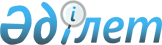 On approval of the Rules for provision by the insurer, insurant, agent and society the information and documents necessary for the implementation control functions by the local executive body of the region, city of republican significance and capital city
					
			Invalidated
			
			Unofficial translation
		
					Order of the Deputy Prime Minister of the Republic of Kazakhstan - Minister of Agriculture of the Republic of Kazakhstan dated September 28, 2018 No. 401. Registered in the Ministry of Justice of the Republic of Kazakhstan on October 29, 2018 No. 17627.
      Unofficial translation
      Footnote. It became invalid by the Order of the Minister of Agriculture of the Republic of Kazakhstan No. 321 dated 20.10.2020 (it is put into effect after ten calendar days after the date of its first official publication).


      In accordance with subparagraph 12-7), of paragraph 2 of Article 5 of the Law of the Republic of Kazakhstan dated March 10, 2004 “On Compulsory Insurance in Plant Production” and subparagraph 2), paragraph 3 of Article 16 of the Law of the Republic of Kazakhstan dated March 1019, 2010 “On State Statistics” I hereby ORDER: 
       1. To approve the enclosed Rules for provision by the insurer, insurant, agent and society the information and documents necessary for the implementation control functions by the local executive body of the region, city of republican significance and capital city.
       2. In accordance with the procedure established by the legislation, the Department of Plant Production and Processing of the Ministry of Agriculture of the Republic of Kazakhstan shall:
       1) ensure state registration of this order with the Ministry of Justice of the Republic of Kazakhstan;
       2) within ten calendar days of the state registration of this order, send it both in Kazakh and Russian languages to the Republican State Enterprise with the Right of Economic Management “Republican Center of Legal Information” for its official publication and inclusion into the Reference Control Bank of Regulatory Legal Acts of the Republic of Kazakhstan;
       3) within ten calendar days after the state registration of this order, send a copy of it for official publication in periodicals;
       4) place this order on the website of the Ministry of Agriculture of the Republic of Kazakhstan;
       5) within ten working days of the state registration of this order, submit the information on the implementation of measures, provided for in subparagraphs 1), 2), 3) and 4) of this paragraph, to the Legal Department of the Ministry of Agriculture of the Republic of Kazakhstan.
       3. Control over execution of this order shall be entrusted to the supervising Vice Minister of Agriculture of the Republic of Kazakhstan.
       4. This order shall take effect ten calendar days after the day of its first official publication.
      “AGREED "
      Committee on Statistics 
      of the Ministry of National Economy 
      of the Republic of Kazakhstan On approval of the Rules for provision by the insurer, insurant, agent and society the
information and documents necessary for the implementation control functions by the local
executive body of the region, city of republican significance and capital city
Chapter 1. General provisions
       1. These Rules for the provision by the insurer, insurant, agent and society the information and documents necessary for the implementation control functions by the local executive body of the region, city of republican significance and capital city (hereinafter referred to as the Rules) have been developed in accordance with subparagraph 12-7), paragraph 2 of Article 5 of the Law of the Republic of Kazakhstan dated March 10, 2004 “On Compulsory Insurance in Plant Production” (hereinafter referred to as the Law) and establish procedures for the provision of information and documents, necessary for the implementation control functions by the local executive body of the region, city of republican significance and capital city.
       2. Basic concepts and definitions used in the Rules: 
       1) agent - a joint stock company established in accordance with the Law, the part of the national managing holding in the sphere of agro and industrial complex, with the state as a sole shareholder;
       2) contract of compulsory insurance in plant production (hereinafter referred to as the Contract of Compulsory Insurance) - an agreement concluded between insurer and insurant under the conditions determined by the Law;
       3) mutual insurance society in plant production (hereinafter referred to as the Society) - a legal entity established in the organizational and legal form of a consumer cooperative for the purpose of mutual insurance of property interests of its members in the field of compulsory insurance in plant production ;
       4) insurer - a legal entity licensed to carry out compulsory insurance in plant production in the order established by the legislation of the Republic of Kazakhstan, obligated in an insured accident to make an insurance payment to insurant or other person (beneficiary) in behalf of which the contract is concluded, within certain insured amount specified in the contract (sum insured);
       5) insurant - a person engaged in the production of crop products and entered into a compulsory insurance agreement with the insurer. Chapter 2. Procedure for providing information and documents
       3. Insurer and company shall on a monthly basis, no later than the 5th day of the month following the reporting month, provide the agent with:
       the information on effective compulsory insurance agreements in plant production by regions, cities of republican significance, districts and insurers as of "___" _________ 20__ in the form for the collection of administrative data in accordance with Annex 1 to this Regulation;
       information on insurance accident by regions, cities of republican significance, districts and insurers as of "___" _________ 20___ in the form intended for the collection of administrative data in accordance with Annex 2 to these Rules ;
       statement on insurance accident by regions, cities of republican significance and districts on under contracts of compulsory insurance in plant production , signed in the year 20___ as of "___" _________ 20___ in the form for the collection of administrative data in accordance with Annex 3 to these Rules.
       4. The agent, monthly, no later than the 10th day of the month following the reporting month, shall provide to the local executive bodies of regions, cities of republican significance and the capital city:
       information on insurance accident by regions, cities of republican significance, districts and insurers as of "___" _________ 20___ in the form for the collection of administrative data in accordance with Annex 2 to these Rules;
       statement on insurance accident in plant production by regions, cities of republican significance and districts under contracts of compulsory insurance, signed in the year 20___ as of "___" _________ 20___ in the form for the collection of administrative data in accordance with Annex 3 to these Rules ;
       information on effective compulsory insurance agreements in plant production by regions, cities of republican significance, districts and insurers as of "___" _________ 20__ in the form for the collection of administrative data in accordance with Annex 4 to these Rules ;
       information on effective compulsory insurance agreements in plant production by regions, cities of republican significance, districts and insurers as of "___" _________ 20__ in the form intended for the collection of administrative data in accordance with Annex 5 to these Rules.  Information on effective compulsory insurance agreements in plant production by regions,
cities of republican significance, districts and insurers as of “___” _________ 20__ 
      Index: 1-IEC (Information on effective contracts)
      Frequency: monthly
      Submitting entities: insurer and society
      Submitted to: agent
      Submission term: monthly, no later the 5th day of the month following the 
      reporting month.
       table continuation
       table continuation
       _________________________________________________________________________
       (last name, first name, patronymic (if any), position of the head
       (for the period of their absence - their deputy)) )___________________________________
       (signature)
      Note: explanation on filling the form shall be given in the annex to this form. Explanation on filling the form for the collection of administrative data "Information on
Effective Compulsory Insurance Agreements in Plant Production by Regions, Cities of
Republican Significance, Districts and Insurers as of "___" _________ 20__"
Chapter 1. General provisions
       1. This explanation (hereinafter referred to as the Explanation) defines uniform requirements for filling the form for collecting administrative data "Information on effective compulsory insurance agreements in plant production by regions, cities of republican significance, districts and insurers as of "___" _________ 20__" (hereinafter referred to as the Form)
       2. The form has been developed in accordance with subparagraph 12-7), paragraph 2 Article 5 of the Law of the Republic of Kazakhstan dated March 10, 2004 “On Compulsory Insurance in Plant Production”.
       3. The form shall be submitted monthly by the insurer and the society.
       4. The form shall be signed by the head (for the period of their absence - by their deputy), the month, day, year shall be specified. Chapter 2. Explanation on filling the form
       5. Column 1 shall indicate the sequence number. 
       6. Column 2 shall indicate the name of the region, city of republican significance, district and insurant.
       7. Column 3 shall indicate the code according to the classifier of administrative and territorial objects.
       8. Column 4 shall indicate the number of compulsory insurance agreement in plant production.
       9. Column 5 shall indicate the date of compulsory insurance agreement in plant production.
       10. Column 6 shall indicate the total insurance premium under the contract, in tenge.
       11. Column 7 shall indicate the total insurance sum under the contract, in tenge.
       12. Column 8 shall indicate total insured area, in hectares.
       13. Column 9 shall indicate total crops, in hectares. 
       14. Columns 10-19 shall indicat the name of crops and their insured area, in hectares.
       15. Column 20 shall indicate total oilseeds, in hectares.
       16. Columns 21-24 shall indicate the name of oilseeds and their insured area, in hectares.
       17. Column 25 shall indicate insured area of sugar beet, in hectares.
       18. Column 26 shall indicate insured area of cotton, in hectares. Information on insurance accident by regions, cities of republican significance,
districts and insurers as of "___" _________ 20___
       Index: 2-IIE (Information on insurance event) 
       Frequency: monthly
       Submitting entities: insurer and society, agent
       Submitted to: by insurer and society to agent, by agent to local executive body of the region, city of republican significance and capital city
       Submission term: monthly, by insurer and society no later than the 5th day of the month, agent no later than the 10th day of the month following the reporting month
       table continuation
       _________________________________________________________________________
       (last name, first name, patronymic (if any), position of the head
       (for the period of their absence - their deputy)) ______________________
       (signature)
      Note: explanation on filling the form shall be given in the annex to this form. Explanation on filling the form, for the collection of administrative data "Information on
Insurance Accident by Regions, Cities of Republican Significance, Districts and Insurers as of
"___" _________ 20___ "
Chapter 1. General provisions
       1. This explanation (hereinafter referred to as the Explanation) defines the uniform requirements for filling the form for collecting administrative data “Information on Insurance Accident by Regions, Cities of Republican Significance, Districts and Insurers as of "___" _________ 20___ " (hereinafter referred to as the Form).
       2. The form has been developed in accordance with subparagraph 12-7), paragraph 2 of Article 5 of the Law of the Republic of Kazakhstan dated March 10, 2004 “On Compulsory Insurance in Plant Production ”
       3. The form shall be compiled by insurer and society, by agent, indicating the area of the loss of crops for insured crops, monthly.
       4. The form shall be signed by the head (for the period of their absence - by their deputy).  Chapter 2. Explanation on filling the form
       5. Column 1 shall indicate the sequence number. 
       6. Column 2 shall indicate name of the region, city of republican significance, district and insurant.
       7. Column 3 shall indicate the code according to the classifier of administrative and territorial objects.
       8. Column 4 shall indicate the total area of crops insured, in hectares.
       9. Column 5 shall indicate the total area of grain crops loss, in hectares
       10. Column 6 shall indicate the area of partial loss of grain crops, in hectares.
       11. Column 7 shall indicate the total area of oilseeds crops loss, in hectares.
       12. Column 8 shall indicate the area of partial loss of oilseeds crops, in hectares.
       13. Column 9 shall indicate the area of total loss of sugar beet, in hectares.
       14. Column 10 shall indicate the area of partial loss of sugar beet, in hectares.
       15. Column 11 shall indicate the area of total loss of cotton, in hectares. 
       16. Column 12 shall indicate the area of partial loss of cotton, in hectares. 
       17. Column 13 shall indicate the adverse act of nature. 
       18. Column 14 shall indicate the total requests for examination, in units.
       19. Column 15 shall indicate the number of drawn inspection reports, in units. 
       20. Column 16 shall indicate the number of accepted applications for insurance payment to an insurance company or a society, in units.
       21. Column 17 shall indicate the number of rejected applications for insurance payment to an insurance company or a society, in units. 
       22. Column 18 shall indicate the number of applications under consideration for insurance payment to an insurance company or a society, in units.
       23. Column 19 shall indicate the amount of insurance payments made, in tenge. The statement on insurance accident in plant production by regions, cities of republican
significance and districts under contracts of compulsory insurance, signed in the year
20___ as of “___” _________ 20___ 
       Index: 3-SIE (statement on insurance event)
       Frequency: monthly
       Submitting entities: insurer and society, agent
       Submitted to: by insurer and society to agent, by agent to local executive body of the region, city of republican significance and capital city 
       Submission term: monthly, by insurer and society no later than the 5th day of the month, agent no later than the 10th day of the month following the reporting month
       table continuation
       _________________________________________________________________________
       (last name, first name, patronymic (if any), position of the head
       (for the period of their absence - their deputy))
      _______________________ 
       (signature)
      Note: explanation on filling the form shall be given in the annex to this form. The explanation on filling the form, for the collection of administrative data "The Statement
on Insurance Accident in Plant Production by Regions, Cities of Republican Significance and
Districts under Contracts of Compulsory Insurance in Plant Production , signed
20___ as of “___” _________ 20___ "
Chapter 1. General provisions
       1. This explanation (hereinafter referred to as the Explanation) defines the uniform requirements on filling the form, for the collection of administrative data "The Statement on Insurance Accident in Plant Production by Regions, Cities of Republican Significance and Districts under Contracts of Compulsory Insurance in Plant Production , signed in 20___ as of “___” _________ 20___ " (hereinafter referred to as the Form).
       2. The form has been developed in accordance with subparagraph 12-7), paragraph 2 of Article 5 of the Law of the Republic of Kazakhstan dated March 10, 2004 “On Compulsory Insurance in Plant Production”.
       4. The form shall be signed by the head (for the period of their absence - by their deputy).
       3. The form shall be executed by the insurer and society, by agent, monthly.
       4. The form shall be signed by the head (for the period of their absence - by their deputy), the month, day, year shall be specified. Chapter 2. Explanation on filling the form
       5. Column 1 shall indicate the sequence number. 
       6. Column 2 shall indicate the name of the region, city of republican significance, district and insurant.
       7. Column 3 shall indicate the code according to the classifier of administrative and territorial objects.
       8. Column 4 shall indicate the total requests for examination, in units.
       9. Column 5 shall indicate the number of drawn inspection reports, in units.
       10. Column 6 shall indicate the area on drawn inspection reports, in hectares.
       11. Column 7 shall indicate the number of insurance payments made by insurer or society to insurant, in units.
       12. Column 8 shall indicate the sum of insurance payments made by insurer or society to insurant, in thousand tenge.
       13. Column 9 shall indicate the number compensated the part of insurance payments by the agent to the insurer or society, in units.
       14. Column 10 shall indicate the sum compensated the part of insurance payments by the agent to the insurer or society, in thousand tenge.
       15. Column 11 shall indicate the notes. Information on effective compulsory insurance agreements in plant production by regions,
cities of republican significance, districts and insurers as of “___” _________ 20__
       Index: 4-IECIC (Information on effective compulsory insurance agreements)
       Frequency: monthly
       Submitting entities: agent
       Submitted to: to the local executive body of the region, city of republican significance and capital city
       Submission term: monthly, no later than the 10th day of the month following the reporting month
      Table continuation
       Table continuation
       _________________________________________________________________________
       (last name, first name, patronymic (if any), position of the head
       (for the period of their absence - their deputy))
      ________________________
       (signature)
      Note: explanation on filling the form shall be given in the annex to this form. Explanation on filling the form for the collection of administrative data "Information on
Effective Compulsory Insurance Agreements in Plant Production by Regions, Cities of
Republican Significance, Districts and Insurers as of “___” _________ 20__"
Chapter 1. General provisions
       1. This explanation (hereinafter referred to as the Explanation) defines the uniform requirements on filling the form, for the collection of administrative data Information on effective compulsory insurance agreements in plant production by regions, cities of republican significance, districts and insurers as of “___” _________ 20__" (hereinafter referred to as the Form).
       2. The form has been developed in accordance with subparagraph 12-7), paragraph 2 of Article 5 of the Law of the Republic of Kazakhstan dated March 10, 2004 “On Compulsory Insurance in Plant Production”.
       3. The form shall be submitted monthly by the agent.
       4. The form shall be signed by the head (for the period of their absence - by their deputy), the month, day, year shall be specified. Chapter 2. Explanation on filling the form
       5. Column 1 shall indicate the sequence number. 
       6. Column 2 shall indicate the name of the region, city of republican significance, district and insurant.
       7. Column 3 shall indicate the code according to the classifier of administrative and territorial objects.
       8. Column 4 shall indicate the number of the compulsory insurance agreement in plant production.
       9. Column 5 shall indicate the date of the compulsory insurance agreement in plant production.
       10. Column 6 shall indicate the total insured area, in hectares.
       11. Column 7 shall indicate the total area of crops, in hectares. 
       12. Columns 8-17 shall indicate the name of crops and their insured area, in hectares.
       13. Column 18 shall indicate the total insured area of oilseeds, in hectares.
       14. Columns 19-22 shall indicate the name of oilseeds and their insured area, in hectares.
       15. Column 23 shall indicate the insured area of sugar beet, in hectares.
       16. Column 24 shall indicate the insured area of cotton, in hectares. Information on effective compulsory insurance agreements in plant production by regions,
cities of republican significance, districts and insurers as of “___” _________ 20__"
       Index: 5-IECIC (Information on effective compulsory insurance agreements)
       Frequency: monthly
       Submitting entities: agent
       Submitted to: to the local executive body of the region, city of republican significance and capital city
       Submission term: monthly, no later than the 10th day of the month following the reporting month.
      __________________________________________________________________________
       (last name, first name, patronymic (if any), position of the head
       (for the period of their absence - their deputy))
      ________________________
       (signature)
      Note: explanation on filling the form shall be given in the annex to this form. The explanation on filling the form, for the collection of administrative data "Information on
Effective Compulsory Insurance Agreements in Plant Production by Regions, Cities of
Republican Significance, Districts and Insurers as of “___” _________ 20__"
Chapter 1. General provisions
       1. This explanation (hereinafter referred to as the Explanation) defines the uniform requirements on filling the form, for the collection of administrative data “Information on Effective Compulsory Insurance Agreements in Plant Production by Regions, Cities of Republican Significance, Districts and Insurers as of “___” _________ 20__" (hereinafter referred to as the Form). 
       2. The form has been developed in accordance with subparagraph 12-7), paragraph 2 of Article 5 of the Law of the Republic of Kazakhstan dated March 10, 2004 “On Compulsory Insurance in Plant Production”.
       3. The form on the effective compulsory insurance agreements shall be executed monthly by the agent. 
       4. The form shall be signed by the head (for the period of their absence - by their deputy), the month, the day, the year shall be specified. Chapter 2. Explanation on filling the form
       5. Column 1 shall indicate the sequence number. 
       6. Column 2 shall indicate the name of the region, city of republican significance, district and insurant.
       7. Column 3 shall indicate the code according to the classifier of administrative and territorial objects.
       8. Column 4 shall indicate the total insurable sown cropland, in hectares. 
       9. Column 5 shall indicate the total insured area, in hectares.
       10. Column 6 shall indicate covered by insurance, in percent. 
       11. Column 7 shall indicate the number of concluded contracts, units. 
       12. Column 8 shall indicate the sum of insurance premium under the contract with insurants, in tenge.
       13. Column 9 shall indicate total insurance sum under the contract with insurants, in tenge.
					© 2012. «Institute of legislation and legal information of the Republic of Kazakhstan» of the Ministry of Justice of the Republic of Kazakhstan
				
      Deputy Prime Minister of the

      Republic of Kazakhstan

      – Minister of Agriculture

      of the Republic of Kazakhstan

U. Shukeyev
Approved by order
No. 401 of the Deputy
Prime Minister of the
Republic of Kazakhstan
dated September 28, 2018Annex 1
to the Rules for the provision by
the insurer, insurant, agent and
society the information and
documents necessary for the
implementation control functions
by the local executive body of the
region, city of republican
significance and capital city
The form for the collection of
administrative data
№
Name of region, city of republican significance, district and insurant
Code according to classifier of administrative and territorial objects
№ of contract
Contract date
Total insurance premium under the contract, in tenge
Total insurance sum under the contract, in tenge
Total insured area, in hectares
1
2
3
4
5
6
7
8
Total within the district
Total within the region
Including
Including
Including
Including
Including
Including
Including
Including
Including
Including
Including
Crops, hectares
Crops, hectares
Crops, hectares
Crops, hectares
Crops, hectares
Crops, hectares
Crops, hectares
Crops, hectares
Crops, hectares
Crops, hectares
Crops, hectares
Total
Including
Including
Including
Including
Including
Including
Including
Including
Including
Including
Total
Wheat
Barley
Oats
Buckwheat
Millet
Peas
Chickpeas
Rye
Rice
Grain maize
9
10
11
12
13
14
15
16
17
18
19
Oilseeds, hectares
Oilseeds, hectares
Oilseeds, hectares
Oilseeds, hectares
Oilseeds, hectares
Sugar beet, hectares
Cotton, hectares
Total
Including
Including
Including
Including
Sugar beet, hectares
Cotton, hectares
Total
Coleseed
Sunflower
Soya
Safflower
Sugar beet, hectares
Cotton, hectares
20
21
22
23
24
25
26Annex
to the form for the collection of
administrative data "Information
on Effective Compulsory
Insurance Agreements in Plant
Production by Regions, Cities of
Republican Significance, Districts
and Insurers as of "___"
_________ 20__ "Annex 2
to the Rules for provision by the
insurer, insurant, agent and society
the information and documents
necessary for the implementation
control functions by the local
executive body of the region, city
of republican significance and
capital city
Form for the collection
of administrative data
№
Name of region, city of republican significance, district and insurant
Code according to classifier of administrative and territorial objects
Total insured area of crops, in hectares
Area of loss the crops,

in hectares
Area of loss the crops,

in hectares
Area of loss the crops,

in hectares
Area of loss the crops,

in hectares
Area of loss the crops,

in hectares
Area of loss the crops,

in hectares
Area of loss the crops,

in hectares
Area of loss the crops,

in hectares
№
Name of region, city of republican significance, district and insurant
Code according to classifier of administrative and territorial objects
Total insured area of crops, in hectares
crops
crops
Oilseeds
Oilseeds
sugar beet
sugar beet
cotton
cotton
№
Name of region, city of republican significance, district and insurant
Code according to classifier of administrative and territorial objects
Total insured area of crops, in hectares
total
partial
total
partial
total
partial
total
partial
1
2
3
4
5
6
7
8
9
10
11
12
Total on region
Total on Republic
Adverse act of nature
Total requests for examination, units
Number of drawn inspection reports, units
Number of applications for insurance payment to an insurance company or a mutual insurance society, units
Number of applications for insurance payment to an insurance company or a mutual insurance society, units
Number of applications for insurance payment to an insurance company or a mutual insurance society, units
The amount of insurance payments made, in tenge
Adverse act of nature
Total requests for examination, units
Number of drawn inspection reports, units
accepted
rejected
under consideration
The amount of insurance payments made, in tenge
13
14
15
16
17
18
19Annex
 to the form for the collection of
administrative data "Information
on Insurance Accident by Regions,
Cities of Republican Significance,
Districts and Insurers as of "___"
_________ 20___ "Annex 3 
to the Rules for the provision by
the insurer, insurant, agent and
society the information and
documents necessary for the
implementation control functions
by the local executive body of the
region, city of republican
significance and capital city
The form for the collection
of administrative data
№
Name of insurance company / name of region, city of republican significance, district
Code according to classifier of administrative and territorial objects
Total requests for examination, units
Number of drawn inspection reports
Number of drawn inspection reports
The number of insurance payments made by insurer or society to insurant
The number of insurance payments made by insurer or society to insurant
№
Name of insurance company / name of region, city of republican significance, district
Code according to classifier of administrative and territorial objects
Total requests for examination, units
units
area, hectares
number, units
sum, thousand tenge
1
2
3
4
5
6
7
8
1
2
3
4
5
6
7
8
9
10
11
12
Total
Total by region
Total by insurance companies
Compensated the part of insurance payments by the Agent to the insurer or society
Compensated the part of insurance payments by the Agent to the insurer or society
Notes
number, units
sum, thousand tenge
Notes
9
10
11Annex
to the form for the collection of
administrative data "The Statement
on Insurance Accident in Plant
Production by Regions, Cities of
Republican Significance and
Districts under Contracts of
Compulsory Insurance in Plant
Production , Signed in 20___ as of
“___” _________ 20___ "Annex 4
to the Rules for the provision by
the insurer, insurant, agent and
society the information and
documents necessary for the
implementation control functions
by the local executive body of the
region, city of republican
significance and capital city
The form for the collection of
administrative data
№
Name of region, city of republican significance, district and insurant
Code according to classifier of administrative and territorial objects
№ of the contract
Contract date
Total insured area, in hectares
Including
Including
Including
№
Name of region, city of republican significance, district and insurant
Code according to classifier of administrative and territorial objects
№ of the contract
Contract date
Total insured area, in hectares
Crops, hectares
Crops, hectares
Crops, hectares
№
Name of region, city of republican significance, district and insurant
Code according to classifier of administrative and territorial objects
№ of the contract
Contract date
Total insured area, in hectares
Total, hectares
Including
Including
№
Name of region, city of republican significance, district and insurant
Code according to classifier of administrative and territorial objects
№ of the contract
Contract date
Total insured area, in hectares
Total, hectares
Wheat
Barley
1
2
3
4
5
6
7
8
9
Total by district
Total by region
Including
Including
Including
Including
Including
Including
Including
Including
Crops, hectares
Crops, hectares
Crops, hectares
Crops, hectares
Crops, hectares
Crops, hectares
Crops, hectares
Crops, hectares
Including
Including
Including
Including
Including
Including
Including
Including
Oats
Buckwheat
Millet
Peas
Chickpeas
Rye
Rice
Grain maize
10
11
12
13
14
15
16
17
Including
Including
Including
Including
Including
Including
Including
Oilseeds, in hectares
Oilseeds, in hectares
Oilseeds, in hectares
Oilseeds, in hectares
Oilseeds, in hectares
Sugar beet, in hectares
Cotton, in hectares
Total, in hectares
Including
Including
Including
Including
Sugar beet, in hectares
Cotton, in hectares
Total, in hectares
Coleseed
Sunflower
Soya
Safflower
Sugar beet, in hectares
Cotton, in hectares
18
19
20
21
22
23
24Annex
to the form for the collection of
administrative data "Information
on Effective Compulsory
Insurance Agreements in Plant
Production by Regions, Cities of
Republican Significance, Districts
and Insurers as of
“___” _________ 20__"Annex 5 
to the Rules for the Provision by
the Insurer, Insurant, Agent and
Society the Information and
Documents Necessary for the
Implementation of Control
Functions by the Local Executive
oBdy of the Region, City of
Republican Significance and
Capital City
The form for the collection of
administrative data
№
Name of region, city of republican significance, district and insurant
Code according to classifier of administrative and territorial objects
Total insurable sown cropland, in hectares
Total insured area,in hectares
Covered by insurance, %
Number of concluded contracts, units
The sum of insurance premium under the contract with insurants, in tenge
Total insurance sum under the contract with insurants, in tenge
1
2
3
4
5
6
7
8
9
1
2
3
4
5
6
7
8
9
10
11
12
TotalAnnex
to the form for the collection of
administrative data “Information
on Effective Compulsory
Insurance Agreements in Plant
Production by Regions, Cities of
Republican Significance, Districts
and Insurers as of
“___” _________ 20__"